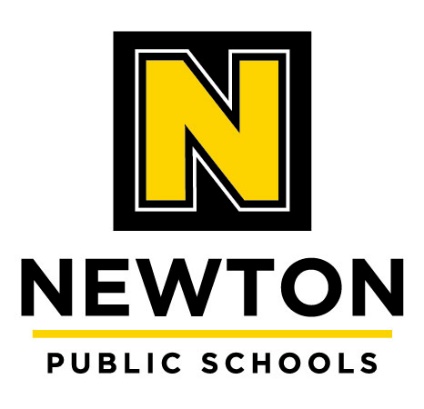 Newton HS Boys Swim InvitationalMonday, January 11, 2021TEAMS: 	Andover, Andover Central, Buhler, Derby, Hutchinson, Maize, Maize South, Newton, Rose Hill, & Valley CenterSTART TIME:	Diving – 12:30 PM		Warmups may begin at 12:00 PM	Session #1 – 2:00 PM		Buhler, Derby, Hutchinson, Newton, Rose Hill	Session #2 – 5:00 PM		Andover, Andover Central, Maize, Maize South, Valley CenterTIME SCHEDULE:	Session #11:10 pm 	Coaches meeting/scratches1:20 pm 	Warm-ups2:00 pm 	Timed finals for Session 1Session #24:10 pm 	Coaches meeting/scratches4:20 pm 	Warm-ups5:00 pm 	Timed finals for Session 2ENTRIES:	Entries per individual shall be according to rule . Each school shall be permitted a maximum of 3 entries in an individual event with the exception of the 50 Freestyle and 100 Freestyle. The 50 Freestyle & 100 Freestyle may have unlimited entries.  Additional swimmers (more than 3) in the 50 Freestyle and 100 Freestyle will be entered as “Exhibition”.   Each school shall be permitted a maximum of 2 teams per relay event with the exception of the 200 Freestyle Relay which may have 1 additional entry.  By Rule 3-2-1: A competitor shall be permitted to enter a maximum of four events, no more than two of which may be individual events. An exhibition swim shall count as one of the four allowed entries, does not score points, but may count as a qualifying time.Entries are due before 9:00 am on Monday, January 11. Please email entries as team or meet manager files to:		brian.becker@usd373.org BRING A DISC or FLASH with your entry on it AND a hard copy to the meet in case we have problems.  We should have a copy of your entries for you to correct when you arrive. Once all corrections are in, we will seed the meet and make heat sheets.  SCORING:	We will score 12 places. 	Individual - 16, 13, 12, 11, 10, 9, 7, 5, 4, 3, 2, 1.  Relay - 32, 26, 24, 22, 20, 18, 14, 10, 8, 6, 4, 2.LOCKER ROOMS:	Changing facilities will be available and will be shared.  Please remind your swimmers to bring their own towels and a combination lock to secure their valuables. ADMISSION:	Due to our space and capacity limitations in the pool area we will not be able to allow spectators from visiting schools.  We apologize for any inconvenience this may causeLIVE-STREAM:	The meet will be broadcast on the NFHS Network or on Facebook through the Newton Athletics and Newton High School Facebook pages.	https://www.nfhsnetwork.com/schools/newton-high-school-newton-ks	https://www.facebook.com/GoRailers	https://www.facebook.com/NewtonHighSchoolKS If you have any questions, please contact:Kim Powell				Head Boys Swim Coach			orKimberly.powell@usd373.org 	316-284-6280Brian BeckerNHS Athletic DirectorBrian.becker@usd373.org316-284-6280	COVID Considerations: All workers, swimmers, coaches, and officials should social distance as much as possible.Masks are required to be worn properly at all times by everyone unless actually competing in the meet.  Swimmers should keep their mask on until they are ready to get on the starting blocks and should put them back on before leaving the start area and entering the bleachers again.  Each school will have a designated seating area in the bleachers to sit.  Teams should social distance in those areas.We will have chairs behind the starting block for swimmers to set their towels and masks on prior to swimming.Event #	Event Name1	Boys 200 Medley Relay2	Boys 200 Freestyle3	Boys 200 IM4	Boys 50 Freestyle5	Diving (Will take place before Session #1)6	Boys 100 Butterfly7	Boys 100 Freestyle8	Boys 500 Freestyle9	Boys 200 Freestyle Relay10	Boys 100 Backstroke11	Boys 100 Breaststroke12	Boys 400 Freestyle Relay